Gobierno Municipal El Salto 2018-2021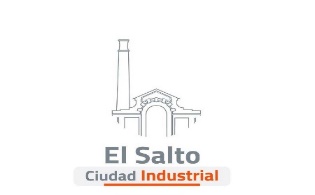 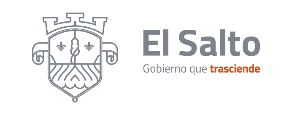 Informe de actividades del mes de Agosto 2020DIRECCIÓN DE PARQUES Y JARDINES DIRECCIÓN DE PARQUES Y JARDINES ACTIVIDADRESULTADOSPoda de árboles1 plaza pública 16 calles 5 camellones 3 Dependencias municipales 2 escuelas Preescolar Quetzal                 (Cabecera Municipal)Escuela Secundaria #81 (Las Pintitas)Poda de maleza 11 plazas públicas 12 áreas verdes 2 calles 10 camellones 1 Dependencia Municipal  Reforestaciones 1 camellónÁrboles donados 14 a particulares 